Всероссийские соревнования по горнолыжному спорту«Памяти ЗТР Кедриной Л.В.»юноши, девушки (12-13 лет)юноши, девушки (14-15 лет)16.01-23.01.2022 г.Республика Башкортостан, г.БелорецкГЛК «Мраткино»СПИСОК РЕГИОНОВ: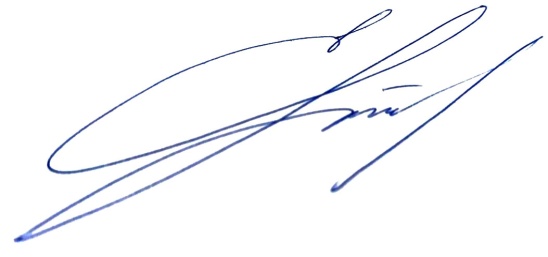 Главный судья                                                           П.Ю. Ермаковдм1.Республика Башкортостан22422.Иркутская область-13.Калужская область214.Кировская область -75.Краснодарский край116.Ленинградская область4117.Московская область16148.Мурманская область149.Москва1510.Пермский край3311.Свердловская область4612.Санкт-Петербург91813.Саратовская область-114.Республика Татарстан-315.Челябинская область2716.Удмуртская Республика2-